LINK: http://tonala.gob.mx/portal/wp-content/uploads/2016/07/PRESUPUESTO_EGRESOS_2016_TONALA_JALISCO.pdfPRESUPUESTO DE EGRESOS 2016 DE TONALÁ, JALISCO. PÁGINA 15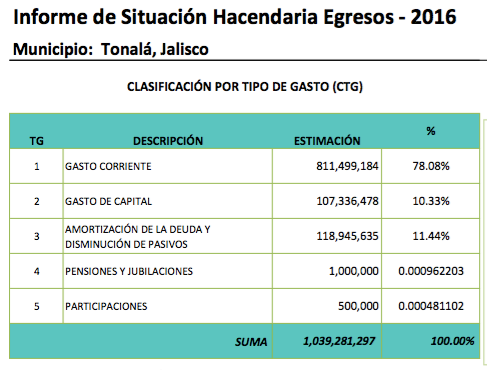 